DATOS DEL INDICADOR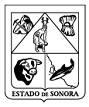 GOBIERNO DEL ESTADO DE SONORA FICHA TECNICA PARA SEGUIMIENTO Y EVALUACION DE INDICADORES DE PROYECTOS Y PROCESOSNUMERO Y NOMBRE DEL PROGRAMA:NUMERO Y NOMBRE DEL PROGRAMA:03 - SEGURIDAD PÚBLICA03 - SEGURIDAD PÚBLICANOMBRE DEL PROCESO:NOMBRE DEL PROCESO:REALIZAR LAS EVALUACIONES DE CONTROL DE CONFIANZA DE PERMANENCIA Y NUEVO INGRESO A TODOS LOS INTEGRANTES DE LAS INSTITUCIÓNES DE SEGURIDAD PÚBLICA DEL ESTADO DE SOONORA.REALIZAR LAS EVALUACIONES DE CONTROL DE CONFIANZA DE PERMANENCIA Y NUEVO INGRESO A TODOS LOS INTEGRANTES DE LAS INSTITUCIÓNES DE SEGURIDAD PÚBLICA DEL ESTADO DE SOONORA.CLAVE PROGRAMATICA:CLAVE PROGRAMATICA:21111549AN01171740AM21111549AN01171740AMUNIDAD RESPONSABLE:CENTRO DE EVALUACIÓN Y CONTROL DE CONFIANZAUNIDAD EJECUTORA:CENTRO DE EVALUACIÓN Y CONTROL DE CONFIANZAOBJETIVO DEL PROCESO:OBJETIVO DEL PROCESO:NOMBRE INDICADOR:NOMBRE INDICADOR:EVALUACIONESEVALUACIONESUNIDAD DE MEDIDA:EVALUACIÓNTIPO:ESTRATÉGICORESULTADO ESPERADO:RESULTADO ESPERADO:EVALUAR A TODO EL PERSONAL PROGRAMADO QUE INTEGRAN EL ESTADO DE FUERZA DE LAS INSTITUCIONES DE SEGURIDAD PÚBLICAEVALUAR A TODO EL PERSONAL PROGRAMADO QUE INTEGRAN EL ESTADO DE FUERZA DE LAS INSTITUCIONES DE SEGURIDAD PÚBLICAFORMULA CALCULO:FORMULA CALCULO:TOTAL DE EVALUACIONES PROGRAMADAS ENTRE EL NÚMERO DE EVALUACIONES EFECTUADAS TOTAL DE EVALUACIONES PROGRAMADAS ENTRE EL NÚMERO DE EVALUACIONES EFECTUADAS INTERPRETACION:INTERPRETACION:IGUAL A NÚMERO DE EVALUACIONES REALIZADASIGUAL A NÚMERO DE EVALUACIONES REALIZADASDIMENSION DEL INDICADOR:IMPACTOSENTIDO:ASCENDENTEVALOR:ACUMULABLEFRECUENCIA MEDICION:TRIMESTRALAVANCE DEL INDICADOR:AVANCE DEL INDICADOR:AVANCE DEL INDICADOR:AVANCE DEL INDICADOR:TRIMESTRETRIMESTRETRIMESTRETRIMESTRE 4TRIMESTRE 4META ANUALAVANCE DEL TRIMESTREAVANCE DEL TRIMESTREAVANCE DEL TRIMESTREAVANCE ACUMULADOAVANCE ACUMULADOAVANCE ACUMULADOAVANCE RESPECTO DE LA META ANUALSEMAFOROMETA ANUALPROGRAMADOALCANZADO%PROGRAMADOALCANZADO%AVANCE RESPECTO DE LA META ANUALSEMAFORO410493638340.914104234857.2157.21EVALUACIÓN CUALITATIVAEVALUACIÓN CUALITATIVAEVALUACIÓN CUALITATIVAEl Centro de Evaluación y Control de Confianza cuenta con la tecnología suficiente y el personal capacitado para realizar las evaluaciones de control de confianza a las distintas dependencias de Seguridad Pública, Municipales y Estatales que así lo requieranEl Centro de Evaluación y Control de Confianza cuenta con la tecnología suficiente y el personal capacitado para realizar las evaluaciones de control de confianza a las distintas dependencias de Seguridad Pública, Municipales y Estatales que así lo requieranEl Centro de Evaluación y Control de Confianza cuenta con la tecnología suficiente y el personal capacitado para realizar las evaluaciones de control de confianza a las distintas dependencias de Seguridad Pública, Municipales y Estatales que así lo requieranEl Centro de Evaluación y Control de Confianza cuenta con la tecnología suficiente y el personal capacitado para realizar las evaluaciones de control de confianza a las distintas dependencias de Seguridad Pública, Municipales y Estatales que así lo requieranEl Centro de Evaluación y Control de Confianza cuenta con la tecnología suficiente y el personal capacitado para realizar las evaluaciones de control de confianza a las distintas dependencias de Seguridad Pública, Municipales y Estatales que así lo requieranEl Centro de Evaluación y Control de Confianza cuenta con la tecnología suficiente y el personal capacitado para realizar las evaluaciones de control de confianza a las distintas dependencias de Seguridad Pública, Municipales y Estatales que así lo requieranPROSPECTIVAPROSPECTIVAPROSPECTIVAEn virtud de que las Dependencias de Seguridad Pública Municipales y Estatales no cumplieron con la programación original para evaluar a su personal   de permanencia con vigencias vencidas, lo cuál impacta en el cumplimiento de nuestras metas ya que las metas nuestras dependen directamente de que las cumplan las Dependencias de Seguridad Pública Municipales y Estatales.En virtud de que las Dependencias de Seguridad Pública Municipales y Estatales no cumplieron con la programación original para evaluar a su personal   de permanencia con vigencias vencidas, lo cuál impacta en el cumplimiento de nuestras metas ya que las metas nuestras dependen directamente de que las cumplan las Dependencias de Seguridad Pública Municipales y Estatales.En virtud de que las Dependencias de Seguridad Pública Municipales y Estatales no cumplieron con la programación original para evaluar a su personal   de permanencia con vigencias vencidas, lo cuál impacta en el cumplimiento de nuestras metas ya que las metas nuestras dependen directamente de que las cumplan las Dependencias de Seguridad Pública Municipales y Estatales.En virtud de que las Dependencias de Seguridad Pública Municipales y Estatales no cumplieron con la programación original para evaluar a su personal   de permanencia con vigencias vencidas, lo cuál impacta en el cumplimiento de nuestras metas ya que las metas nuestras dependen directamente de que las cumplan las Dependencias de Seguridad Pública Municipales y Estatales.En virtud de que las Dependencias de Seguridad Pública Municipales y Estatales no cumplieron con la programación original para evaluar a su personal   de permanencia con vigencias vencidas, lo cuál impacta en el cumplimiento de nuestras metas ya que las metas nuestras dependen directamente de que las cumplan las Dependencias de Seguridad Pública Municipales y Estatales.En virtud de que las Dependencias de Seguridad Pública Municipales y Estatales no cumplieron con la programación original para evaluar a su personal   de permanencia con vigencias vencidas, lo cuál impacta en el cumplimiento de nuestras metas ya que las metas nuestras dependen directamente de que las cumplan las Dependencias de Seguridad Pública Municipales y Estatales.FACTOR DE COMPARACIÓNFACTOR DE COMPARACIÓNFACTOR DE COMPARACIÓNSe logro un 57.4%  con respecto a la meta anualSe logro un 57.4%  con respecto a la meta anualSe logro un 57.4%  con respecto a la meta anualSe logro un 57.4%  con respecto a la meta anualSe logro un 57.4%  con respecto a la meta anualSe logro un 57.4%  con respecto a la meta anual